本网、头条2023中国（广元）物流产业发展大会将于10月19日至20日召开10月12日，记者从广元市召开的2023中国（广元）物流产业发展大会新闻发布会上获悉，2023中国（广元）物流产业发展大会将于10月19日至20日在广元举行。据悉，本次大会以“链接现代物流大枢纽·赋能实体经济新发展”为主题，旨在通过搭建交流合作平台，邀请现代物流头部企业及部分生产、贸易龙头企业领导，相关行业协会领导、知名专家等嘉宾出席，就物流产业发展的高效管理模式和运营经验、物流园区运营管理、多式联运、高铁快运等物流发展重点方向，共商共研现代物流发展对策，推动各方合作共赢。按照日程安排，10月19日下午，参会嘉宾可参观考察广元国际铁路港及协同物流园区。20日上午为全体大会，包括开幕式、发布规划、签约仪式、授牌仪式、发布倡议、会议发言、互动交流七个环节，届时国家部委、行业协会、知名专家学者将发表系列主旨演讲；20日下午将围绕“枢纽产业集聚融合与物流园区运营管理”“多式联运跨界协作与实体经济降本增效”“高铁快运探索创新与适配产业培育发展”举行三个平行分会，共商现代物流高质量发展之策。据了解，现代物流是延伸产业链、提升价值链、打造供应链的重要支撑，在建设现代化经济体系中发挥着先导性、基础性、战略性作用。而广元，自古以来就商贾云集、货畅其流、商贸繁荣、财源广积，是我国南来北往重要的物资集散地和商贸中心。今年以来，广元更是重点对接全国各物流行业商协会和知名企业，大力寻求物流业务合作，大力招引物流投资项目，目前，已与中国物流与采购联合会、广东省物流行业协会、中铁快运股份有限公司、中国再生资源开发集团有限公司等多家物流协会和企业达成战略合作意向，与中国石油、新疆能源、上海璀璨航空、陕西财来进、四川机场集团等多家企业达成项目投资意向。以本次大会为契机，广元将进一步发挥交通区位优势，大力实施“1345”发展战略，高质量打造中国西部现代化大宗商品物流中心、嘉陵江上游铁公水多式联运中心、“一带一路”国际班列组货基地、全国高铁快运创新发展示范基地、全国区域性物流枢纽经济示范区，积极建设国家物流枢纽承载城市，加速推进通道优势向经济优势转变。（王鹏 记者杨威）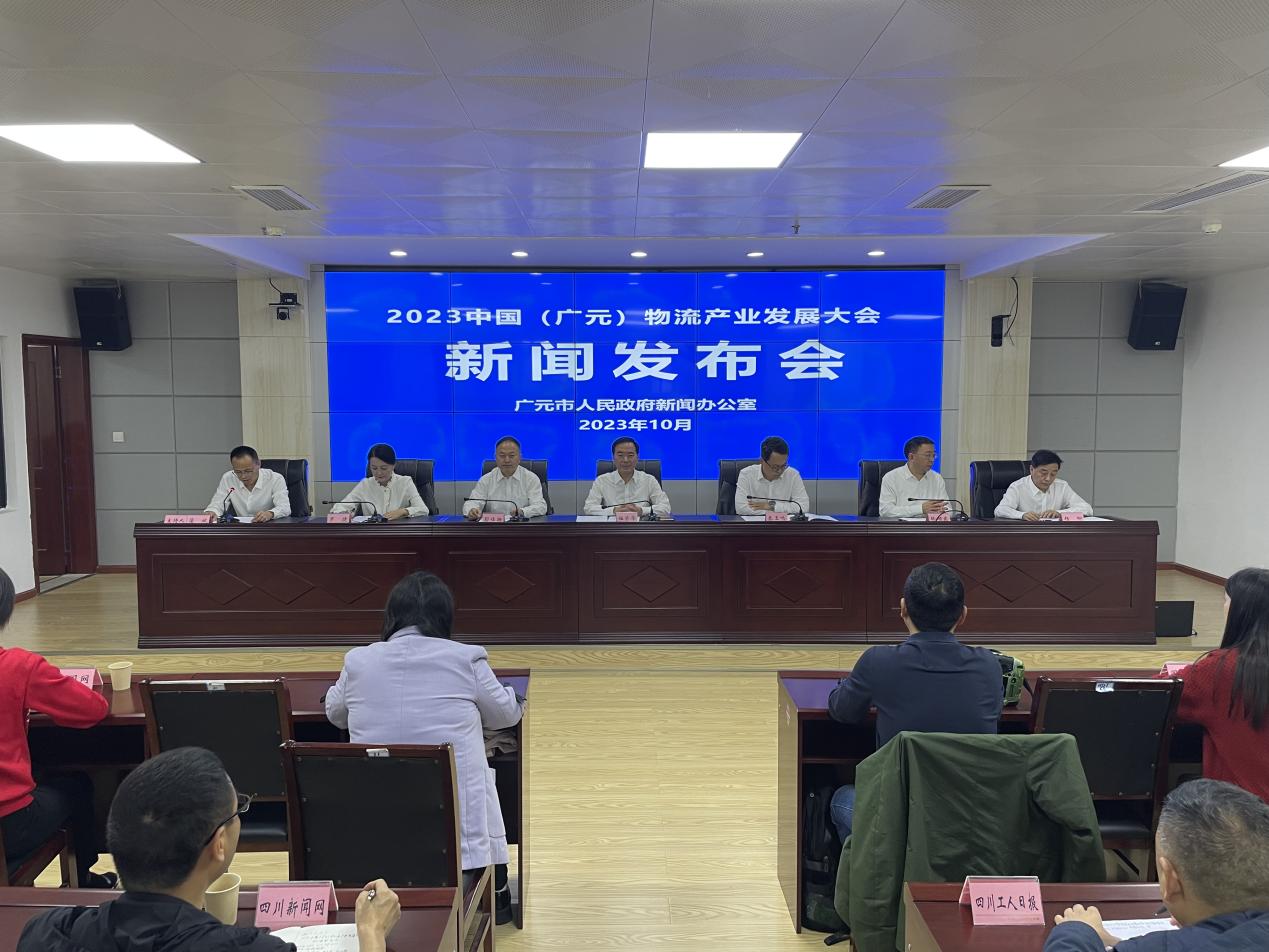 